ПОСТАНОВЛЕНИЕ                                                    JÖП                                   от  19 октября 2018 года   №  69«О внесении изменений и дополнений в Положение о дисциплинарных взысканиях на коррупционные правонарушения и порядок их применения к муниципальнымслужащим муниципального образования «Амурское сельское поселение» (утв. Постановлением Главы МО «Амурское сельское поселение» от 20.09.2016 г. № 93)»   На основании Протеста прокуроры  района от 20.08.2018 г. № 07-03-2018 , в  связи с принятием Федерального закона от 03.08.2018 N 304-ФЗ «О внесении изменения в статью 193 Трудового кодекса Российской Федерации »                         ПОСТАНОВЛЯЮ :   1. Пункты 3, 3.4  Положения о дисциплинарных взысканиях на коррупционные правонарушения и порядок их применения к муниципальным служащим муниципального образования «Амурское сельское поселение» от 20.09.2016 г. № 93 изложить в новой редакции: - Пункт 3 «Порядок применения дисциплинарного взыскания»:   «Взыскания, предусмотренные пунктом 2.3 настоящего Положения , принимаются работодателем на основании ст. 9 Федерального закона от 03.08.2018 г. N 307-ФЗ части 3 ст.27.1 Федерального закона от 02.03.2007 года № 25-ФЗ «О муниципальной службе в Российской Федерации»;- Пункт 3.1 дополнить пунктом 2.1 следующего содержания:«2.1. доклада подразделения кадровой службы по профилактике коррупционных и иных правонарушений о совершении коррупционного правонарушения, в котором излагаются фактические обстоятельства его совершения , и письменного объяснения муниципального служащего только с его согласия и при условии признания им факта совершения коррупционного правонарушения (за исключением применения взыскания в виде увольнения в связи с утратой доверия)».- Пункт 3.4 изложить в следующей редакции:«Дисциплинарное взыскание, за исключением дисциплинарного взыскания за несоблюдение ограничений и запретов, неисполнение обязанностей, установленных законодательством Российской Федерации о противодействии коррупции, не может быть применено позднее шести месяцев со дня совершения проступка, а по результатам ревизии , проверки финансово-хозяйственной деятельности или аудиторской проверки – позднее двух лет со дня его совершения. Дисциплинарное взыскание за несоблюдение ограничений и запретов, неисполнение обязанностей, установленных законодательством Российской Федерации о противодействии коррупции, не может быть применено позднее трех лет со дня совершения проступка. В указанные сроки не включается время производства по уголовному делу».    2. Настоящее Постановление вступает в силу со дня его обнародования и подлежит размещению на официальном сайте сельской администрации Амурского сельского поселения.Глава МО«Амурское сельское поселение»                                         В.М.ДолгихРЕСПУБЛИКА АЛТАЙ УСТЬ-КОКСИНСКИЙ РАЙОНАМУРСКОЕ СЕЛЬСКОЕ ПОСЕЛЕНИЕ649481 с.Амур, пер.Школьный 7, тел. 27-3-43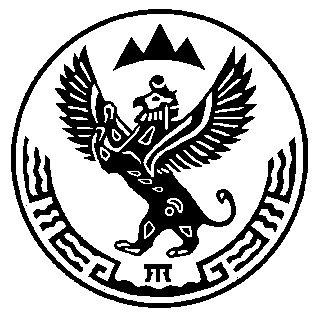 АЛТАЙ РЕСПУБЛИКАНЫНГКОКСУУ-ООЗЫАМУРДАГЫ  JУРТ JЕЕЗЕ649481 с.Амур jурт, Школьный ором 7, тел. 27-3-43